19    +          -  81                                                   17                      28                                    +                     a           b                        c           d                                                                      2                        53Sensibilidad (a/a+c)17/17+2 = 17/19= 0.89 x 100= 89%Especificidad (d/d+b)53/53+28= 53/81= 0.65 x 100= 65%Exactitud (a+d/a+b+c+d)17+53/17+28+2+53= 70/100= 0.7 x 100= 70%Prevalencia (a+c/a+b+c+d)17+2/17+28+2+53= 19/100= 0.19 x 100= 19%Valores predictivosVP+ (a/a+b)17/17+28= 17/45= 0.37 x 100= 37%VP- (d/c+d)53/2+53= 53/55= 0.96 x 100= 96%Luis Alberto Rosales Valdovinos      MEDICINA BASADA EN LA EVIDENCIA ACTIVIDAD 1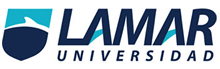 